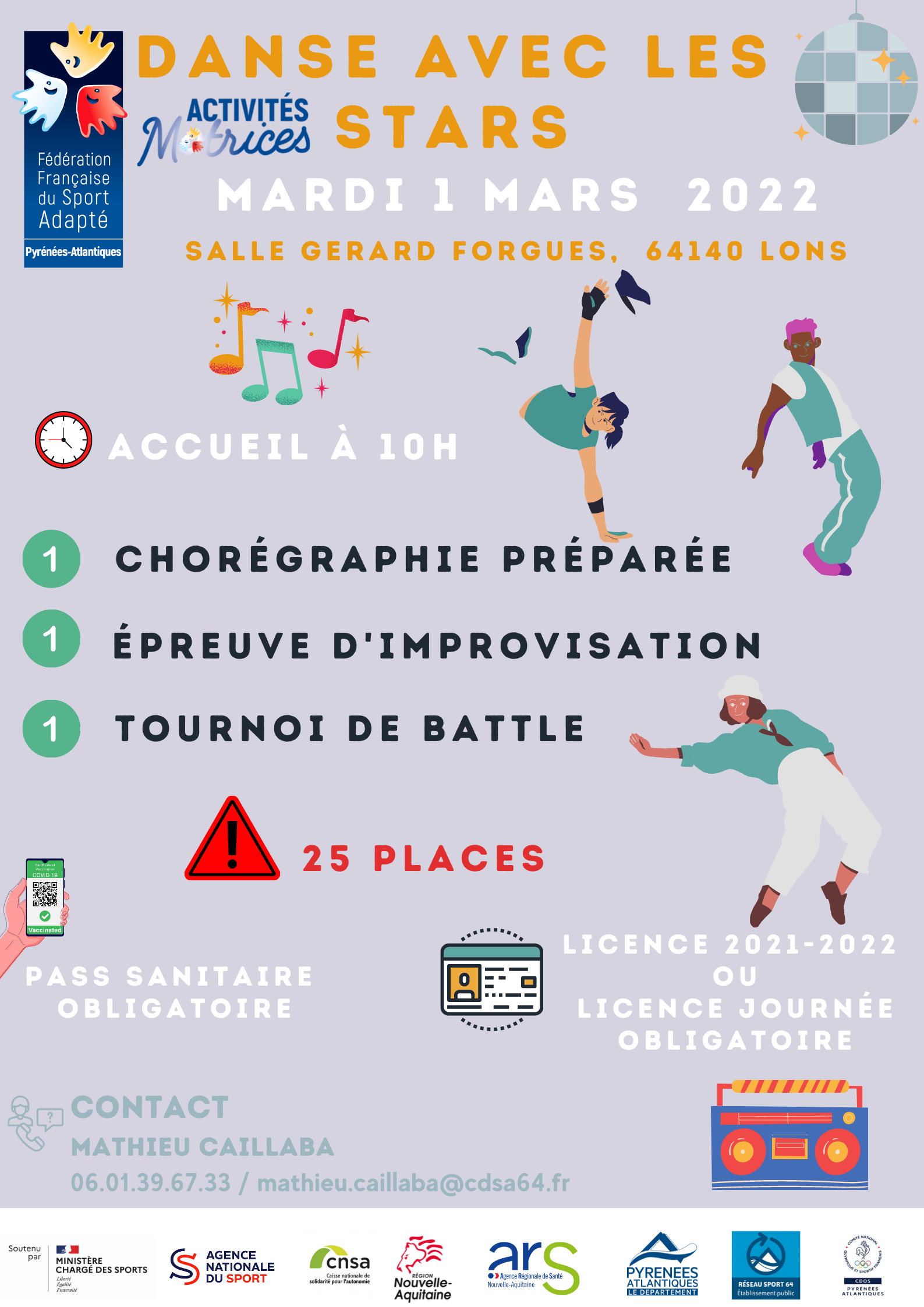 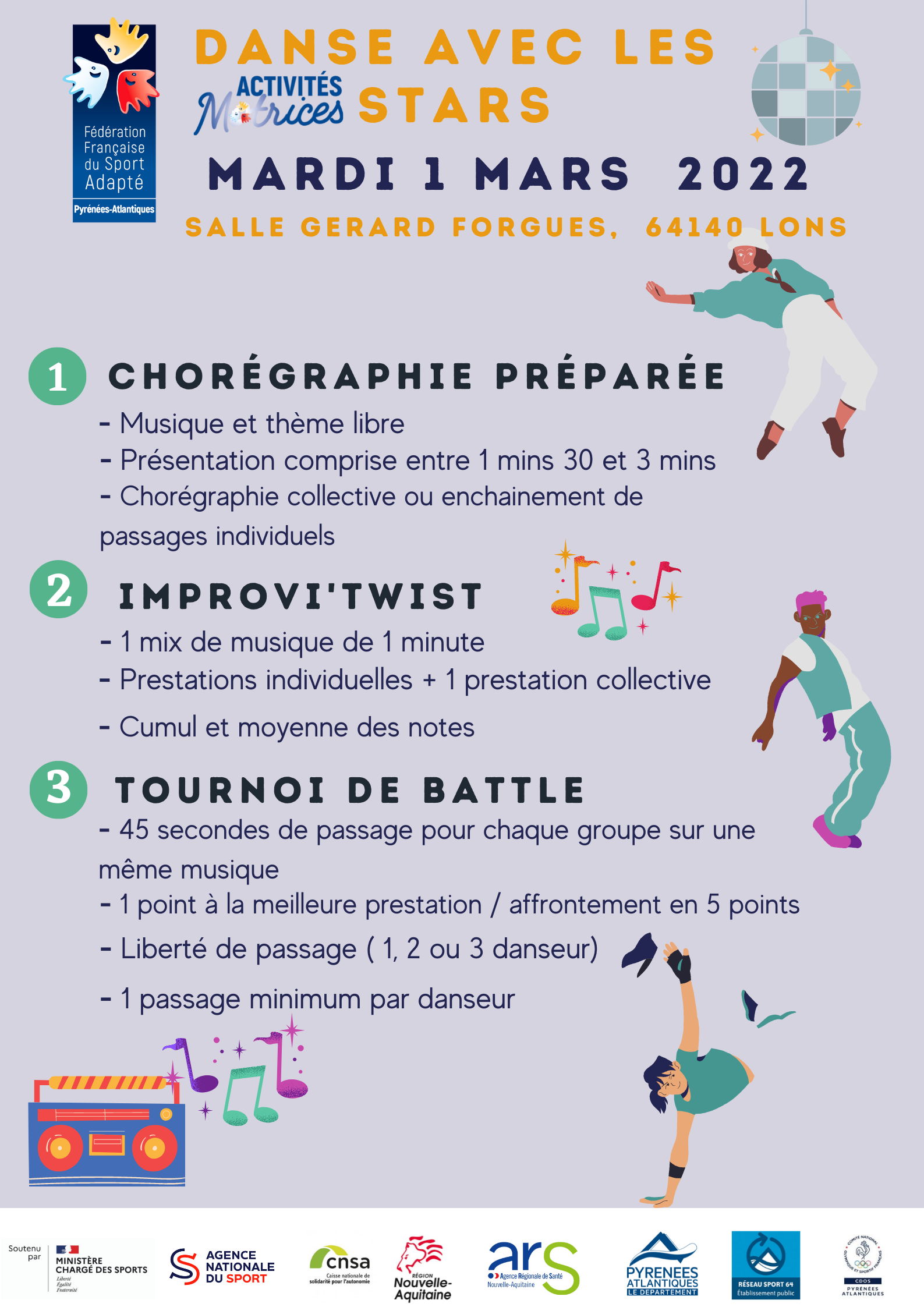 Fiche d’inscriptionJournée : Danse avec les stars Date :           Mardi 1 mars 2022                                                    
Lieu : salle Gerard Forgues , 64140 Lons Date limite d’inscription : Vendredi 25 février 2022Programme :10h : Accueil10h30 : Début des activités12h30 : Fin des activitésPique-nique  possible sur placeAssociation / Etablissement :………………………………..Nom du Responsable à contacter : …………………………Tel :……………………………….Mail :…………………………......Nom et Prénom des accompagnateurs :………………………………………….Tel :………………………………Mail :…………………………….N° Affiliation association : Association / Etablissement :………………………………..Nom du Responsable à contacter : …………………………Tel :……………………………….Mail :…………………………......Nom et Prénom des accompagnateurs :………………………………………….Tel :………………………………Mail :…………………………….Nombre de diplômes : Nom, PrénomN° Licence « Sport Adapté » 2021-2022N° Licence « Sport Adapté » 2021-2022Licence journée (cocher la case) + date du certificat médicalAnnée de naissanceHomme (H)Femme (F)Musique choisieMusique choisie